Приложение 1к Техническим требованиям к диплому кандидата наук (п.1)Форма диплома кандидата науклицевая сторона, левая частьлицевая сторона, правая частьПродолжение приложения 1оборотная сторона, левая частьоборотная сторона, правая часть(выходные данные предприятия-изготовителя)XXXXXX, зак. № XXXXX, XXXX год, уровень А, лицензия МДС ДНРДонецкая Народная РеспубликаДИПЛОМКАНДИДАТА НАУК____________________________________________________(наименование органа, принявшего решение о выдаче диплома)Приказ от _______________ № ____Серия   КА        №   000000    *г. ДОНЕЦКРешениемот _______________ № ____ПРИСУЖДЕНА УЧЕНАЯ СТЕПЕНЬКАНДИДАТАРуководитель	_________________	________________	(подпись)	(Ф.И.О.)	М.П.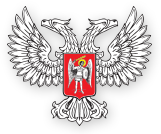 